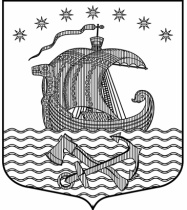 Муниципальное образование Свирицкое сельское поселениеВолховского муниципального районаЛенинградской областиАДМИНИСТРАЦИЯП О С Т А Н О В Л Е Н И ЕПРОЕКТОт 18 апреля  2018 года                                  № 60Об утверждении Положения «О ведении Реестра субъектов малого и среднего предпринимательства - получателей поддержки оказываемой администрацией МО Свирицкое сельское поселение»В соответствии с Федеральным законом от 24.07.2007 N 209-ФЗ «О развитии малого и среднего предпринимательства в Российской Федерации», во исполнение Постановления Правительства РФ от 06.05.2008 N 358 «Об утверждении Положения о ведении реестров субъектов малого и среднего предпринимательства — получателей поддержки и о требованиях к технологическим, программным, лингвистическим, правовым и организационным средствам обеспечения пользования указанными реестрами», ПОСТАНОВЛЯЮ:1.  Утвердить Положение «О ведении Реестра субъектов малого и среднего предпринимательства - получателей поддержки, оказываемой администрацией МО Свирицкое сельское поселение» согласно Приложению №12. Настоящее постановление вступает в силу с момента официального обнародования3. Обнародовать настоящее Постановление в соответствии с Уставом МО Свирицкое сельское поселение и разместить на официальном сайте администрации МО Свирицкое поселение svirica-adm.ru в информационно-телекоммуникационной сети Интернет.4. Контроль над исполнением настоящего Постановления возлагаю на себя. Глава администрацииМО Свирицкое сельское поселение                                                             В.И. ЛиходеевИсп. Атаманова В.А.Тел. (81363)44222      Приложение № 1 к постановлению администрации от 18.04.2018г. № 60 ПОЛОЖЕНИЕо ведении реестра субъектов малого и среднего предпринимательства – получателей поддержки, оказываемой администрацией МО Свирицкое сельское поселениеОбщие положения1.1.            Реестр субъектов малого и среднего предпринимательства (далее — Реестр) — информационная система, содержащая перечень субъектов малого и среднего предпринимательства — получателей поддержки, оказываемой администрацией (далее — поддержки), и сведения о них, содержащиеся в документах, указанных в пункте 3.3 настоящего Положения, а также иные необходимые данные1.2.            Субъект Реестра  — субъект малого и среднего предпринимательства — получатель поддержки, включенный на основании заявления в базу данных Реестра и отвечающий в соответствии с Федеральным законом от 24.07.2007 N 209-ФЗ «О развитии малого и среднего предпринимательства в Российской Федерации» критериям субъектов малого и среднего предпринимательства. 1.3.            Поддержка субъектов малого и среднего предпринимательства на территории предоставляется включенным в Реестр субъектам малого и среднего предпринимательства. 2. Цели и основные принципы создания реестра Реестр создается с целью: -          хранения, пополнения и актуализации информации о субъектах малого и среднего предпринимательства — получателей поддержки; -          анализа перспективы и тенденций развития малого и среднего предпринимательства на территории 3. Порядок ведения реестра 3.1.Для координации работы по ведению Реестра назначаются ответственные исполнители из числа работников Администрации, которые наделяются правом администратора (далее — Администратор). 3.2.Администратор: -        осуществляет руководство и координацию работы по сбору информации о субъектах малого и среднего предпринимательства для включения в Реестр, корректировки Реестра; -        обеспечивает прием заявлений субъектов малого и среднего предпринимательства о внесении в Реестр; -        рассматривает представленные субъектами малого и среднего предпринимательства документы на предмет их соответствия установленным законом требованиям и при необходимости запрашивает у субъектов малого и среднего предпринимательства, федеральных и региональных структур, а также других организаций дополнительную информацию, подтверждающую достоверность сведений, сообщаемых субъектами Реестра; -        обеспечивает создание и ведение архива Реестра; -        обеспечивает прием и обработку информации о субъектах Реестра, предоставляемой органами местного самоуправления, юридическими и физическими лицами, а также правоохранительными органами и судебными организациями. 3.3.                Субъекты малого и среднего предпринимательства - получатели поддержки для включения в Реестр представляют в следующие документы: -        заявление о внесении в Реестр, подписанное руководителем юридического лица (предпринимателем без образования юридического лица); -        копию свидетельства о государственной регистрации юридического лица (предпринимателя без образования юридического лица); -        копии учредительных документов (для юридических лиц); -        копию приказа о назначении руководителя; -        копию свидетельства о постановке на учет в налоговой; -        копию информационного письма органа государственной статистики о включении предприятия (организации) в ЕГРПО; -        копию документа, содержащую информацию о виде, форме, размере и сроке оказания поддержки. Допускается направление указанных документов почтовым отправлением либо в электронном виде. Датой представления документов считается дата их фактического поступления и регистрации. 3.4.            Запись в Реестр в отношении соответствующих субъектов малого и среднего предпринимательства вносится в течение 30 (тридцати) дней со дня принятия решения об оказании поддержки или решения о прекращении оказания поддержки. 3.5.            Администратор вправе исключить субъект малого или среднего предпринимательства из Реестра в случаях: -        ликвидации субъекта малого или среднего предпринимательства; -        обнаружения недостоверной информации, представленной субъектом Реестра, лишающей субъекта права на поддержку; -        если в результате деятельности субъект малого или среднего предпринимательства перестал соответствовать критериям, установленным для внесения в Реестр; -        по истечении трех лет с даты окончания срока оказания поддержки. 3.6.            Информация, содержащаяся в Реестре, является открытой для ознакомления с ней физических и юридических лиц. 3.7.            Реестр в электронном виде размещается на официальном сайте Администрации 3.8.            Формы заявления и уведомления определены приложениями № 1, № 2 соответственно и являются обязательными приложениями к настоящему Положению.   4. Порядок внесения в реестры сведений о получателях поддержки   4.1.            При внесении в Реестр сведений о получателе поддержки указываются: 1)      наименование органа, предоставившего поддержку; 2)      номер реестровой записи и дата включения органом сведений о получателе поддержки в реестр; 3)      полное и сокращенное (если имеется) наименование, в том числе фирменное наименование юридического лица или фамилия, имя и отчество (если имеется) индивидуального предпринимателя - получателя поддержки; 4)      почтовый адрес (место нахождения) постоянно действующего исполнительного органа юридического лица или место жительства индивидуального предпринимателя - получателя поддержки (страна, почтовый индекс, субъект Российской Федерации, район, город (населенный пункт), улица (проспект, переулок и т.д.), номер дома (владения), корпуса (строения), квартиры (офиса)); 5)      основной государственный регистрационный номер записи о государственной регистрации юридического лица (ОГРН) или индивидуального предпринимателя (ОГРНИП) — получателя поддержки; 6)      идентификационный номер налогоплательщика, присвоенный получателю поддержки; 7)      сведения о виде, форме и размере предоставленной поддержки; 8)      дата принятия решения об оказании поддержки или о прекращении оказания поддержки; 9)      срок оказания поддержки; 10) информация о нарушении порядка и условий предоставления поддержки (если имеется), в том числе о нецелевом использовании средств поддержки. 4.2.            Основанием для принятия решения о включении сведений о получателе поддержки в реестр является решение органа об оказании такой поддержки. 4.3.            Орган проверяет наличие сведений (их изменение) о получателе поддержки, предусмотренных пунктом 3.3 настоящего Положения. В случае отсутствия необходимых сведений, а также при обнаружении в них несоответствия орган в течение 3 дней запрашивает недостающие сведения. 4.4.            Проверенные сведения о получателе поддержки включаются органом в реестр и образуют реестровую запись, которая должна быть подписана представителем органа, имеющим соответствующие полномочия, с использованием электронной цифровой подписи или иного аналога собственноручной подписи. 5.      Порядок исключения из реестров сведений о получателях поддержки 5.1.            Реестровая запись, содержащая сведения о получателе поддержки, исключается из Реестра органом по истечении 3 лет с даты окончания срока оказания поддержки на основании решения органа. 5.2.            Сведения о получателе поддержки, исключенные из Реестра, а также электронные журналы учета операций, выполненных с помощью информационной системы, хранятся органом в соответствии с законодательством Российской Федерации об архивном деле.  Приложение № 1к Положению о ведении Реестра субъектовмалого и среднего предпринимательства -     получателей поддержки, оказываемойадминистрацией МО Свирицкое сельское поселениеЗАЯВЛЕНИЕо внесении в Реестр субъектов малого и среднегопредпринимательства — получателей поддержки, оказываемойадминистрацией МО Свирицкое сельское поеслениеЗаявитель_____________________________________________________________________________(наименование предприятия, Ф.И.О. индивидуального предпринимателя)Юридический адрес субъекта_____________________________________________________________________________тел. _________________ телефакс ________________ Е-mail __________________________свидетельство о внесении в ЕГРН ____________________ от ___________________ 20__ г.ИНН _______________________________________________________________________(субъекта предпринимательской деятельности)прошу внести в Реестр __________________________________________________________                                                 (наименование субъекта предпринимательской деятельности, вид деятельности)Руководитель предприятия ______________________________________________________                                                         (Ф.И.О. руководителя предприятия, индивидуального предпринимателя)Паспорт ______________ N ________________________ выдан ________________ 20___ г._______________________________________________________________________(кем выдан)место регистрации _____________________________________________________________                                                (руководителя предприятия, индивидуального предпринимателя)контактные телефоны: домашний _________________, мобильный ____________________Перечень прилагаемых к заявлению документов:1.        заявление о внесении в Реестр, подписанное руководителем юридического лица (предпринимателем без образования юридического лица);2.        копия свидетельства о государственной регистрации юридического лица (предпринимателя без образования юридического лица);3.        копии учредительных документов (для юридических лиц);4.        копия приказа о назначении руководителя;5.        копия свидетельства о постановке на учет в МИ ФНС N 5;6.        копия информационного письма органа государственной   статистики   о включении предприятия (организации) в ЕГРПО;7.        копия свидетельства о внесении в   Единый   государственный   реестр юридических лиц;8.        копия документа, содержащая информацию о виде, форме, размере и сроке оказания поддержки;9.        копия     паспорта     руководителя     предприятия     (индивидуального предпринимателя).ИТОГО материалов на ____________ листахМатериалы сдал ________________ 20__ г. ___________________________________(Ф.И.О., подпись заявителя)Материалы принял «__» _________ 20_ г. ___________________________________(Ф.И.О., подпись должностного лица)Приложение N 2к Положению о ведении реестра субъектовмалого и среднего предпринимательства —получателей поддержки, оказываемойАдминистрацией МО Свирицкое сельское поселениеУВЕДОМЛЕНИЕо внесении в Реестр субъектов малого и среднего предпринимательства - поддержки, оказываемой администрацией МО Свирицкое сельское поселениеРегистрационный номер: от «____» ____________ 20__ г.Настоящее уведомление выдано: ________________________________________________,                                                                        (наименование субъекта предпринимательской деятельности)свидетельство о государственной регистрации: N __________________________________от «_____» ___________ 20__ г. ______________________________________ о том, что ____________________________________________________________________________,(наименование субъекта предпринимательской деятельности)расположенный по адресу: _____________________________________________________,внесен в Реестр субъектов малого и   среднего   предпринимательства — получателей поддержки, оказываемой   администрацией МО Свирицкое сельское поселение